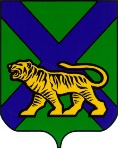 ТЕРРИТОРИАЛЬНАЯ ИЗБИРАТЕЛЬНАЯ КОМИССИЯ
АНУЧИНСКОГО РАЙОНАРЕШЕНИЕО создании Рабочей группы по проверке соблюдения порядка выдвижения кандидатов и проверке достоверности подписей избирателей, данных об избирателях, поставивших свои подписи в поддержку выдвижения кандидатов на дополнительных выборах депутата Думы Анучинского муниципального округа по одномандатному избирательному округу№ 2, назначенных на 11 сентября 2022 годаВ связи с назначением дополнительных выборов депутата Думы Анучинского муниципального округа  по одномандатному избирательному округу№ 2 на 11 сентября 2022 года,  в соответствии со статьями 35, 38 Федерального закона «Об основных гарантиях избирательных прав и права на участие в референдуме граждан Российской Федерации», статьями 27, 40, 45, 47 Избирательного кодекса Приморского края, территориальная избирательная комиссия Анучинского района РЕШИЛА:1.Утвердить Положение Рабочей группы по проверке соблюдения порядка выдвижения кандидатов и проверке достоверности подписей избирателей, данных об избирателях, поставивших свои подписи в поддержку выдвижения кандидатов на дополнительных выборах депутата Думы Анучинского муниципального округа по одномандатному избирательному округу№ 2, назначенных на 11 сентября 2022 года (приложение № 1).Утвердить состав Рабочей группы по проверке соблюдения порядка выдвижения кандидатов и проверке достоверности подписей избирателей, данных об избирателях, поставивших свои подписи в поддержку выдвижения кандидатов на дополнительных выборах депутата Думы Анучинского муниципального округа по одномандатному избирательному округу№ 2, назначенных на 11 сентября 2022 года:- Дядюк О.Г. - председатель территориальной избирательной комиссии Анучинского района, руководитель рабочей группы;- Гамзова М.В. – заместитель председателя территориальной избирательной комиссии Анучинского района, заместитель руководителя рабочей группы;- Леонова  Н.В. – секретарь территориальной избирательной комиссии Анучинского района, член рабочей группы;- Сильченко Н.И. - член территориальной избирательной комиссии Анучинского района с правом решающего голоса, член рабочей группы;  -  Кобец О.А.   - член территориальной избирательной комиссии Анучинского района с правом решающего голоса, член рабочей группы;-  Маун И.С.   - член территориальной избирательной комиссии Анучинского района с правом решающего голоса, член рабочей группы.3. Одобрить:3.1.  формы  итогового  протокола  и ведомости по проверке достоверности подписей избирателей и данных об избирателях, поставивших свои подписи в поддержку выдвижения кандидатов на дополнительных выборах депутата Думы Анучинского муниципального округа по одномандатному избирательному округу № 2 (приложение № 2, № 3).3.2. формы справки о приеме документов от кандидата
о выдвижении, выдвинутого избирательным объединением на дополнительных выборах депутата Думы Анучинского муниципального округа, справки о приеме документов от кандидата о выдвижении, выдвинутого в порядке самовыдвижения на дополнительных  выборах депутата Думы Анучинского муниципального округа (приложение 4,5).3.3. формы справок о приеме недостающих копий документов, представление которых предусмотрено частью 4 статьи 40 Избирательного кодекса Приморского края (приложение 6).3.4. формы уведомлений об изменениях в сведениях о кандидате в депутаты Думы Анучинского муниципального округа по одномандатному  избирательному округу 2 ( приложение 7).3.5.  справки о приеме документов для регистрации кандидата на основании документов, представленных при выдвижении кандидата на дополнительных выборах депутата Думы Анучинского муниципального  округа,(приложение № 8).6. Разместить настоящее решение на официальном сайте Анучинского муниципального округа в информационно-телекоммуникационной сети Интернет в разделе «Территориальная избирательная комиссия».Председатель комиссии                                                             О.Г. Дядюк Секретарь комиссии 							 Н.В. ЛеоноваПОЛОЖЕНИЕРабочей группы по проверке соблюдения порядка выдвижения кандидатов и проверке достоверности подписей избирателей, данных об избирателях, поставивших свои подписи в поддержку выдвижения кандидатов на дополнительных выборах депутата Думы Анучинского муниципального округа по одномандатному избирательному округу№ 2, назначенных на11 сентября 2022 год1. Общие положения1.1. Рабочая группа по приему и проверке  избирательных документов, представляемых кандидатами в территориальную избирательную комиссию Анучинского района при проведении дополнительных выборов депутата Думы Анучинского муниципального округа по одномандатному избирательному округу № 2, назначенных на 11 сентября 2022 года, создается территориальной избирательной комиссией Анучинского района  (далее -ТИК).1.2. Рабочая группа в своей деятельности руководствуется положениями Федерального закона «Об основных гарантиях избирательных прав и права на участие в референдуме граждан Российской Федерации» (далее – Федеральный закон), Федерального закона «О персональных данных», Федерального закона «О Государственной автоматизированной системе Российской Федерации «Выборы», иных федеральных законов, нормативными правовыми актами Центральной избирательной комиссии Российской Федерации, положениями Избирательного кодекса Приморского края (далее – Кодекс), решениями Избирательной комиссии Приморского края, решениями ТИК, а также распоряжениями председателя ТИК.1.3. Рабочая группа в своей деятельности использует программно-технические и коммуникационные возможности, предоставляемые Государственной автоматизированной системой «Выборы» (далее - ГАС «Выборы»), сведения, предоставленные органами регистрационного учета граждан Российской Федерации по месту пребывания и по месту жительства в пределах Российской Федерации, иными государственными органами, организациями и учреждениями по представлениям, запросам и обращениям ТИК.1.4. Члены Рабочей группы и привлеченные специалисты, использующие в своей деятельности программно-технические и коммуникационные возможности ГАС «Выборы» и осуществляющие обмен информацией с администратором баз данных, обязаны неукоснительно соблюдать требования Федерального закона «О Государственной автоматизированной системе Российской Федерации ГАС «Выборы», Положения об информационной безопасности ГАС «Выборы», регламентов функционирования ГАС «Выборы», иных нормативных документов Центральной избирательной комиссии Российской Федерации и Федерального центра информатизации при Центральной избирательной комиссии Российской Федерации в части, касающейся обращения с базами данных, персональными и конфиденциальными данными об избирателях, кандидатах, иных участниках избирательного процесса.1.5. По результатам работы Рабочей группы и на основании проверки представленных документов готовятся и вносятся на рассмотрение ТИК проекты решений о регистрации кандидатов либо об отказе в регистрации указанных кандидатов и по другим вопросам, предусмотренным Федеральным законом, Избирательным кодексом Приморского края.2. Задачи и полномочия Рабочей группы2.1. Задачами Рабочей группы являются: прием документов, представленных кандидатами в ТИК, организация проверки их соответствия требованиям Федерального закона, Кодекса, подготовка соответствующих проектов решений ТИК.2.2. Для реализации этих задач Рабочая группа:принимает документы, представленные кандидатами при их выдвижении;проверяет наличие документов, представленных в соответствии с требованиями Кодекса, и организует проверку достоверности сведений о кандидатах;принимает подписные листы с подписями избирателей, собранными в поддержку кандидата, протокол об итогах сбора  подписей избирателей на бумажном носителе;принимает копии недостающих документов, представление которых предусмотрено частями 2, 4 статьи 40 Избирательного кодекса Приморского края принимает уведомления об изменениях в сведениях о кандидате обеспечивает подготовку к опубликованию сведений о выдвинутых кандидатах, представленных при их выдвижении, в объёме, установленном решением ТИК, а также о выявленных фактах недостоверности представленных кандидатами сведений;готовит проекты решений ТИК по направлениям деятельности Рабочей группы;готовит материалы, необходимые в случае обжалования решений ТИК об отказе в регистрации кандидатов;готовит для передачи в архив в установленном порядке и в установленные законодательством сроки все документы, представляемые кандидатами в ТИК на этапе выдвижения и регистрации кандидатов.3. Порядок приема и проверки документов3.1. Прием документов производится в срок с 23 июня 2022 года по 12 июля 2022 года в соответствии с графиком работы, утвержденным решением ТИК.3.2. Прием документов, представленных кандидатом, осуществляется в его присутствии.3.3. Выявленные в ходе приема незначительные недостатки (пропуск слов, орфографические ошибки и т.п.) по решению члена территориальной избирательной комиссии Анучинского района, принимающего документы, могут быть устранены кандидатом, который заверяет каждое внесенное им исправление своей подписью.Внесение в представленные документы изменений или исправлений, требующих решения уполномоченных органов избирательного объединения, выдвинувшего кандидата, в ходе проверки документов не допускается.3.4. Прием документов, представленных кандидатом, оформляется справкой о приеме этих документов. В справке перечисляются все принятые документы с указанием числа листов каждого из них. Дата составления справки является датой приема документов.Справка составляется в двух экземплярах, один из которых вручается кандидату, а другой вместе с подлинниками документов хранится в  ТИК  до опубликования общих результатов выборов.3.5. На каждом листе принятых документов проставляется регистрационный штамп с указанием входящего номера и номера листа, а затем документы передаются работнику аппарата ТИК, ответственному за делопроизводство.  Копии зарегистрированных документов передаются  членам Рабочей группы для проверки, председателю контрольно - ревизионной службы при территориальной избирательной комиссии3.6. Кандидаты представляют подписные листы с подписями избирателей, собранных в поддержку выдвижения кандидата (в случае, если сбор подписей осуществлялся). Член Рабочей группы, принявший документы для регистрации кандидата, выдает кандидату справку о приеме этих документов и уведомление о дате, времени и месте проверки достоверности подписей, проставленных в подписных листах.3.7. Системный администратор осуществляет формально-логический контроль представленных сведений и передает в Рабочую группу заключение, электронный носитель информации (при его наличии) и распечатку представленных документов из базы данных.4. Порядок подготовки документов на заседание
территориальной избирательной комиссии Анучинского района4.1. Ответственность за подготовку для рассмотрения на заседаниях ТИК всех материалов, связанных с деятельностью Рабочей группы, возлагается на ее руководителя.4.2. Член Рабочей группы, принявший документы, обеспечивает своевременную подготовку проектов решений ТИК по всем принятым документам, представленными кандидатами и готовит доклад на заседание.ТЕРРИТОРИАЛЬНАЯ ИЗБИРАТЕЛЬНАЯ КОМИССИЯ АНУЧИНСКОГО РАЙОНАСправка
о приеме документов от кандидата, выдвинутого _______________________________________________________________________(наименование избирательного объединения)Настоящая справка выдана _________________________________________________________________
(фамилия, имя, отчество)в том, что от него «____» ___________ 2022 года с ___ часов ___ минут до____часов ___минут приняты следующие документы:Я, ________________________________________________, подтверждаю, что                      (фамилия, имя, отчество кандидата, уполномоченного представителя)никаких иных, кроме перечисленных в настоящей справке, документов при выдвижении в территориальную избирательную комиссию мною не предоставлялось. «____» _________________ 2022 года	От ТЕРРИТОРИАЛЬНАЯ ИЗБИРАТЕЛЬНАЯ КОМИССИЯАНУЧИНСКОГО  РАЙОНАСправка1о приеме документов от кандидата, выдвинутого в порядке самовыдвиженияНастоящая справка выдана _________________________________________________________________
(фамилия, имя, отчество)в том, что от него «____» ___________ 2022 года с ___ часов ___ минут до____часов ___минут приняты следующие документы:Я, ________________________________________________, подтверждаю, что           (фамилия, имя, отчество кандидата, уполномоченного представителя)никаких иных, кроме перечисленных в настоящей справке, документов при выдвижении в территориальную избирательную комиссию мною не предоставлялось. «____» _________________ 2022 года                                                                                                                  от 22.06. 2022 года  № 23/130ТЕРРИТОРИАЛЬНАЯ ИЗБИРАТЕЛЬНАЯ КОМИССИЯ АНУЧИНСКОГО РАЙОНАСПРАВКАо приеме недостающих копий документов, представление которых предусмотрено частями 2, 4 статьи 40 Избирательного кодекса Приморского края __________________________________________________________________(фамилия, имя, отчество кандидата)Настоящая справка выдана___________________________________________________                                                                                                                                                                                                       (фамилия, имя, отчество кандидата (иного уполномоченного лица))   в том, что от него «____» ___________ 2022 года в ___ часов ___ минут приняты следующие документы:Кандидат (иное уполномоченное лицо) ____________________________________________             _________                                                                                                                      (фамилия, имя, отчество)                                                     (подпись)                  Член рабочей группы,член ТИК Анучинского района                 _________________________                 _____________с правом решающего голоса	                    (инициалы, фамилия)                                            (подпись)В территориальную избирательную комиссию_________________________ от кандидата____________________                                                                                  (фамилия, имя, отчество)УВЕДОМЛЕНИЕ 1
об изменениях в сведениях о кандидате в депутаты Думы Анучинского муниципального округа по одномандатному  избирательному округу №__   __________________________________________________________________ (фамилия, имя, отчество кандидата) В соответствии с частью 14 статьи 47 Избирательного кодекса Приморского края уведомляю об изменениях в сведениях о себе, ранее представленных в территориальную избирательную комиссию в соответствии с частями 2, 4, 5 и 6 статьи 40 Избирательного кодекса Приморского края, в целях приведения указанных документов в соответствие с требованиями Федерального закона «Об основных гарантиях избирательных прав и права на участие в референдуме граждан Российской Федерации», Избирательного кодекса Приморского края1. Сведения «________________________________________________», содержащиеся в ______________________________________________________________, следует заменить на «___________________________________________________________________» или дополнить «______________________________________».Причина внесения изменений ___________________________________________________ _____________________________________________________________________________.Кандидат             				    ________________         ____________________                                              			                (подпись)		      (инициалы, фамилия)Член Рабочей группы, член 
территориальной избирательнойкомиссии с правом решающего голоса		____________         ____________________         (подпись)		       (инициалы, фамилия                                                      дата «___»___________2022 г.                                                                                                                                 ДОПОЛНИТЕЛЬНЫЕ ВЫБОРЫ ДЕПУТАТА  ДУМЫ АНУЧИНСКОГО МУНИЦИПАЛЬНОГО  ОКРУГАПО ОДНОМАНДАТНОМУ ИЗБИРАТЕЛЬНОМУ ОКРУГУ № 2---------------------------------------------------------------------------------------------------------------11 СЕНТЯБРЯ 2022 ГОДАВЕДОМОСТЬпо проверке достоверности подписей избирателей и данных об избирателях, поставивших свои подписи в поддержку выдвижения кандидата ______________________________________________________________________                                                					                               (Ф.И.О. кандидата)         _______________________________________________________________		                            ______________________			(Ф.И.О. проверившего подписные листы)							(подпись, дата)        Руководитель рабочей группы          			        _________________________			                                                                       _______________________                                                                                            	     (фамилия, инициалы)					                                                                                                    (подпись, дата)______________________________________________Подписи избирателей, собранные вне периода сбора подписей - до дня, следующего за днем уведомления комиссии о выдвижении кандидата;Подписи лиц, не обладающих активным избирательным правом.Подписи избирателей, указавших в подписном листе сведения, не соответствующие действительности. В этом случае подпись признается недействительной только при наличии официальной справки органа, осуществляющего регистрацию граждан Российской Федерации по месту пребывания и по месту жительства в пределах Российской Федерации, либо на основании заключение эксперта, привлеченного к проверке в соответствии с частью 5 статьи 47 Избирательного кодекса Приморского края.Подписи избирателей без указания каких-либо из сведений, требуемых в соответствии с Федеральным законом «Об основных гарантиях избирательных прав и права на участие в референдуме граждан Российской Федерации», Избирательным кодексом Приморского края, и (или) без указания даты собственноручного внесения избирателем своей подписи в подписной лист.Подписи избирателей, сведения о которых внесены в подписной лист нерукописным способом или карандашом.Подписи избирателей с исправлениями в датах их внесения в подписной лист, если эти исправления специально не оговорены избирателями, а также подписи избирателей, даты внесения которых проставлены избирателями не собственноручно, - на основании заключения эксперта, привлеченного к проверке в соответствии с частью 5 статьи 47 Избирательного кодекса Приморского края.Подписи избирателей с исправлениями в соответствующих этим подписям сведениях об избирателях, если эти исправления специально не оговорены избирателями или лицами, осуществляющими сбор подписей избирателей.Все подписи избирателей в подписном листе в случае, если подписной лист не заверен собственноручно подписями лица, осуществлявшего сбор подписей избирателей и (или) кандидата, либо если хотя бы одна из этих подписей недостоверна, либо если подписной лист заверен лицом, осуществлявшим сбор подписей избирателей, не достигшим к моменту сбора подписей возраста 18 лет, и (или) указанное лицо признано судом недееспособным, либо если не указана или не внесена собственноручно хотя бы одна из дат заверения подписного листа, либо если в сведениях о лице, осуществлявшем сбор подписей избирателей, и (или) в дате внесения подписи указанным лицом, кандидатом имеются исправления, специально не оговоренные соответственно лицом, осуществлявшим сбор подписей избирателей, кандидатом, либо если сведения о лице, осуществлявшем сбор подписей избирателей, о кандидате указаны в подписном листе не в полном объеме или не соответствуют действительности, либо если сведения о лице, осуществлявшем сбор подписей избирателей, не внесены им собственноручно, либо внесены нерукописным способом или карандашом. Все подписи избирателей в подписном листе, форма которого не соответствует требованиям приложения 6, 8 к Федерального закона «Об основных гарантиях избирательных прав и права на участие в референдуме граждан Российской Федерации»,  , и (или) в который не внесены сведения, предусмотренные частью 9 статьи 45 Избирательного кодекса Приморского края, и (или) который изготовлен с несоблюдением требований, предусмотренных частью 5 статьи 45 Избирательного кодекса Приморского края.Подписи избирателей, собранные с нарушением требований, предусмотренных частью 6 статьи 45 Избирательного кодекса Приморского края.Подписи избирателей, если сведения о них внесены в подписной лист не самими избирателями, ставящими подписи, и не лицом, осуществлявшим сбор подписей избирателей, внесенных в этот подписной лист, а также если фамилия, имя, отчество указаны избирателями несобственноручно, - на основании заключения эксперта, привлеченного к проверке в соответствии с частью 5 статьи 47 Избирательного кодекса Приморского края.Подписи избирателей, которые внесены в подписной лист позднее заверения подписного листа лицом, осуществлявшим сбор подписей избирателей и (или) кандидатом.Все подписи избирателей в подписном листе, если заверительная запись лица, осуществлявшего сбор подписей избирателей, внесена позднее внесения заверительной записи кандидата.Если при проверке подписей избирателей обнаруживается несколько подписей одного и того же избирателя в поддержку выдвижения одного и того же кандидата, достоверной считается только одна подпись, а остальные подписи признаются недействительными.Подписи избирателей с имеющимися в сведениях о них сокращениями слов и дат, препятствующими однозначному восприятию этих сведений.Подпись, выполненная от имени одного лица другим лицом, на основании заключения эксперта, привлеченного к работе по проверке подписей избирателей в соответствии с частью 5 статьи 47 Избирательного кодекса Приморского края.Примечание: 1. В соответствии с частью 12 статьи 47 Избирательного кодекса Приморского края при обнаружении в подписном листе заполненной строки (заполненных строк), не соответствующей (не соответствующих) требованиям Федерального закона «Об основных гарантиях избирательных прав и права на участие в референдуме граждан Российской Федерации», Избирательного кодекса  Приморского края, не учитывается только подпись в данной строке (данных строках), за исключением случаев, предусмотренных подпунктами «з», «и», «о» пункта 6.4 статьи 38 Федерального закона «Об основных гарантиях избирательных прав и права на участие в референдуме граждан Российской Федерации», пунктами 8, 9 и 13 части 11 статьи 47 Избирательного кодекса Приморского края.2. Количество подписей, принятых к проверке (столбец III), должно быть равно сумме достоверных подписей (столбец IV) и недостоверных и (или) недействительных подписей (столбец VI).                                                                                        ДОПОЛНИТЕЛЬНЫЕ ВЫБОРЫ ДЕПУТАТА ДУМЫ АНУЧИНСКОГО МУНИЦИПАЛЬНОГО  ОКРУГАПО ОДНОМАНДАТНОМУ ИЗБИРАТЕЛЬНОМУ ОКРУГУ № 211 сентября  2022 ГОДАИ Т О Г О В Ы Й      П Р О Т О К О Л по проверке достоверности подписей избирателей и данных об избирателях, поставивших свои подписи в поддержку выдвижения кандидата_____________________________________________________                                                                                                                                                                                     ( Ф.И.О. кандидата)По результатам проведенной полной проверки подписей избирателей, на основании статьи 38 Федерального закона «Об основных гарантиях избирательных прав и права на участие в референдуме граждан Российской Федерации» и статьи 47 Избирательного кодекса Приморского края, установлено:-_.Руководствуясь положениями статьи 47 Избирательного кодекса Приморского края, НЕДОСТОВЕРНЫМИ признаны подписи в количестве     _____________________________________________ шт.										                                                          (цифрами и прописью)НЕДЕЙСТВИТЕЛЬНЫМИ признаны подписи в количестве     _________________________________________ шт.              											                                        (цифрами и прописью)НЕДОСТОВЕРНЫМИ И НЕДЕЙСТВИТЕЛЬНЫМИ признаны подписи в количестве   ___________________  шт.               		                                                                                                                                                                                                                                                                        (цифрами и прописью)Руководитель рабочей группы                   	               ________________________		            _________________							                      (подпись, дата)			                      (инициалы, фамилия)                                Копию настоящего протокола получил          __________________________	_________              «___»______________2022 года____________________________                           (фамилия, имя, отчество)	                                             (подпись)                               _________ч._________мин.               												                                                                                        (дата и время получения)  ТЕРРИТОРИАЛЬНАЯ ИЗБИРАТЕЛЬНАЯ КОМИССИЯ АНУЧИНСКОГО РАЙОНАСправка1о приеме документов для регистрации кандидата в депутаты Думы Анучинского муниципального округа по одномандатному избирательному округу №2Настоящая справка выдана  __________________________________________________________________      (фамилия, имя, отчество кандидата)    в том, что от него «____» ______________ 2022 года в период   с ____ч.____м до ___ ч. ___м. приняты следующие документы:Подписные листыПротокол об итогах сбора подписей 
на бумажном носителе 							      на ______л.
Одновременно территориальная избирательная комиссия Анучинского района уведомляет о том, что:- кандидат, его уполномоченные представители, доверенные лица, вправе присутствовать при проверке представленных подписей, которая будет проводиться по адресу: с. Анучино, ул. Лазо 6 каб. 21 в период с «___» июня 2022 года по «___» июля 2022 года с 10.00 до 18.00 часов;- кандидат, его уполномоченные представители, доверенные лица вправе присутствовать при проведении проверки подписей, представленных иными кандидатами, начиная с «___» августа 2022 года до «___» августа 2022 года до 16.00 часов;- копию итогового протокола и заверенную копию ведомости проверки подписных листов можно получить по адресу:с. Анучино, ул. Лазо, 6  каб. 21  «___»  августа 2021 года с 16.00 до 17.00 часов;- заседание, на котором будет рассматриваться вопрос о неполноте сведений о кандидате, отсутствии каких-либо документов или несоблюдения требований к оформлению документов, представленных кандидатом, состоится по адресу: с. Анучино, ул. Лазо 6, каб. 21  «___»        2022 года в 17.00 часов, копию соответствующего решения можно получить в территориальной избирательной комиссии: с. Анучино, ул. Лазо 6, каб.21  «___»           2022 с 18.00 до 20.00 часов;- заседание территориальной избирательной комиссии Анучинского района, на котором будет рассмотрен вопрос о регистрации кандидата, состоится по адресу: с. Анучино, ул. Лазо 6, каб.21  «___» августа 2022  в 17.00 часов, копию соответствующего решения можно получить в территориальной избирательной комиссии Анучинского района «___»         с 16.00 до 17.00 часовКандидат:___________________________________		_________	________________________ 		 				    (подпись)		                   (инициалы, фамилия)Член рабочей группы,член ТИК Анучинского районас правом решающего голоса	                                          _________   _________________________   (подпись)		    (инициалы, фамилия)Я, ______________________________________________________________________________________, (фамилия, имя, отчество кандидата)подтверждаю, что никаких иных, кроме перечисленных в настоящей справке, документов для регистрации в территориальную избирательную комиссию мною не предоставлялось. О заседаниях территориальной избирательной комиссии Анучинского района, иных избирательных действиях прошу уведомлять меня по телефону, путем направления смс ____________________________по электронной почте ___________________________________________________Кандидат_____________________________________________________________________     ______________      ____________________________                                                                                                                                                    (подпись)                     (инициалы, фамилия)«____» _________________ 2022 года22.06.2022 с. Анучино № 23/130Приложение № 1к решению территориальной избирательной комиссии Анучинского района от 22 июня 2022 года № 23/130Приложение № 4к решению территориальной избирательной комиссии Анучинского района от 22 июня 2022 года № 23/130№ п/пСписок документовКоличество листовЗаявление в письменной форме кандидата о согласии баллотироваться по одномандатному избирательному округу № ___на ____ л.Нотариально удостоверенная копия документа о государственной регистрации избирательного объединения, выданного федеральным органом исполнительной власти, уполномоченным на осуществление функций в сфере регистрации общественных объединений. Указанный документ может быть заверен в порядке, установленном уставом политической партиина ____ л.Решение съезда политической партии (конференции или общего собрания ее регионального отделения, общего собрания иного структурного подразделения, а в случаях предусмотренных Федеральным Законом «О политических партиях», - соответствующего органа политической партии, ее регионального отделения или иного структурного подразделения), съезда (конференции, собрания) иного общественного объединения, его регионального или местного отделения  о выдвижении кандидатана ____ л.Документ, подтверждающий согласование с соответствующим органом политической партии кандидатуры, выдвигаемой в качестве кандидата, если такое согласование предусмотрено уставом политической партии.на ____ л.Для общественных объединений (за исключением политических партий, их региональных отделений и иных структурных подразделений) –копия устава общественного объединения, заверенная постоянно действующим руководящим органом общественного объединения.                                                                     на ____ л.Копии страниц паспорта кандидата, определенных постановлением Центральной избирательной комиссии Российской Федерации от 4 июня 2014 года № 233/1478-6 «Об определении страниц паспорта гражданина Российской Федерации, копии которых представляются в избирательные комиссии при выдвижении (самовыдвижении) кандидатов, списка кандидатов» либо копия документа, заменяющего паспорт гражданина, заверенные кандидатом.на ____ л.Копия документа, подтверждающего указанные в заявлении о согласии баллотироваться сведения о профессиональном образовании, заверенная кандидатом. на ____ л.Справка с основного места работы, либо копия трудовой книжки, либо выписка из трудовой книжки, либо иные документы кандидата для подтверждения сведений об основном месте работы или службы, о занимаемой должности, а при отсутствии основного места работы или службы – копии документов, подтверждающих сведения о роде занятий, то есть о деятельности кандидата, приносящей ему доход, или о статусе неработающего кандидата (пенсионер, безработный, учащийся (с указанием наименования учебного заведения), домохозяйка (домохозяин), временно неработающий), заверенные кандидатомна ____ л.Копия документа, подтверждающего указанные в заявлении кандидата сведения о том, что кандидат является депутатом и осуществляет свои полномочия на непостоянной основе, заверенная кандидатом.на ____ л.10.Копия документа, подтверждающего перемену фамилии (или имени, или отчества) кандидата.на ____ л.11.Документ, подтверждающий принадлежность кандидата к политической партии либо не более чем к одному иному общественному объединению, его статус в этой политической партии, этом общественном объединении (если кандидат указал такие сведения в заявлении о согласии баллотироваться), подписанные уполномоченным лицом политической партии, иного общественного объединения либо уполномоченным лицом соответствующего структурного подразделения политической партии, иного общественного объединения.на ____ л.Всего ______ л.Кандидат 
___________________________________(фамилия, имя, отчество кандидата)_____________
(подпись)________________
(инициалы, фамилия)Член Рабочей группы,член территориальной избирательной комиссии с правом решающегоголоса_____________
(подпись)________________
(инициалы, фамилия) Кандидат  ___________________________________(фамилия, имя, отчество)
_____________
(подпись)
________________
(инициалы, фамилия)к решению территориальной избирательной комиссии Анучинского района22.06.2022 года № 23/130№ п/пСписок документовКоличество листов1Заявление в письменной форме кандидата о согласии баллотироваться по одномандатному избирательному округу № ____на ____ л.2Копии страниц паспорта кандидата, определенных постановлением Центральной избирательной комиссии Российской Федерации от 4 июня 2014 года № 233/1478-6 «Об определении страниц паспорта гражданина Российской Федерации, копии которых представляются в избирательные комиссии при выдвижении (самовыдвижении) кандидатов, списка кандидатов» либо копия документа, заменяющего паспорт гражданина, заверенные кандидатом.на ____ л.3Копия документа, подтверждающего указанные в заявлении о согласии баллотироваться сведения о профессиональном образовании, заверенная кандидатом.на ____ л.4Справка с основного места работы, либо копия трудовой книжки, либо выписка из трудовой книжки, либо иные документы кандидата для подтверждения сведений об основном месте работы или службы, о занимаемой должности, а при отсутствии основного места работы или службы – копии документов, подтверждающих сведения о роде занятий, то есть о деятельности кандидата, приносящей ему доход, или о статусе неработающего кандидата (пенсионер, безработный, учащийся (с указанием наименования учебного заведения), домохозяйка (домохозяин), временно неработающий), заверенные кандидатом.на ____ л.5Копия документа, подтверждающего указанные в заявлении кандидата сведения о том, что кандидат является депутатом и осуществляет свои полномочия на непостоянной основе, заверенная кандидатом.на ____ л.6Копия документа, подтверждающего перемену фамилии (или имени, или отчества) кандидата.на ____ л.7Документ, подтверждающий принадлежность кандидата к политической партии либо не более чем к одному иному общественному объединению, его статус в этой политической партии, этом общественном объединении (если кандидат указал такие сведения в заявлении о согласии баллотироваться), подписанные уполномоченным лицом политической партии, иного общественного объединения либо уполномоченным лицом соответствующего структурного подразделения политической партии, иного общественного объединения.на ____ л.Всего ______ л.Кандидат 
___________________________________(фамилия, имя, отчество кандидата)_____________
(подпись)________________
(инициалы, фамилия)Член Рабочей группычлен территориальной избирательной комиссии с правом решающегоголоса_____________
(подпись)________________
(инициалы, фамилия)___________________________________                                    (фамилия, имя, отчество кандидата)
_____________
(подпись)
________________
(инициалы, фамилия)Приложение № 6                          К решению территориальной                   Избирательной комиссии Анучинского района Копии страниц паспорта, определенных постановлением Центральной избирательной комиссии Российской Федерации от 4 июня 2014 года      № 233/1478-6 «Об определении страниц паспорта гражданина Российской Федерации, копии которых представляются в избирательные комиссии при выдвижении (самовыдвижении) кандидатов, списка кандидатов» либо копия документа, заменяющего паспорт гражданинана ____ л.Копия документа, подтверждающего указанные в заявлении сведения о профессиональном образованиина ____ л.Копия документа о смене фамилии, или имени, или отчествана ____ л.Справка с основного места работы, либо копия трудовой книжки, либо выписка из трудовой книжки, либо иные документы кандидата для подтверждения сведений об основном месте работы или службы, о занимаемой должности, а при отсутствии основного места работы или службы – копии документов, подтверждающих сведения о роде занятий, то есть о деятельности кандидата, приносящей ему доход, или о статусе неработающего кандидата (пенсионер, безработный, учащийся (с указанием наименования учебного заведения), домохозяйка (домохозяин), временно неработающий)на ____ л.  Заверенная кандидатом копия документа об осуществлении кандидатом полномочий депутата законодательного (представительного) органа государственной власти, представительного органа муниципального образования на непостоянной основе (представляется в том случае, если кандидат является депутатом)на ____ л.Приложение № 2к решению территориальной избирательной комиссииАнучинского района от 22 июня 2022 года № 23/130IIIIIIIVVVIVIIVIIVIIVIIVIIVIIVIIVIIVIIVIIVIIVIIVIIVIIVIIVIII№  папки№  листаВсего принято к проверкеВ результате проверки обнаруженоВ результате проверки обнаруженоВ результате проверки обнаруженоВ результате проверки обнаруженоВ результате проверки обнаруженоВ результате проверки обнаруженоВ результате проверки обнаруженоВ результате проверки обнаруженоВ результате проверки обнаруженоВ результате проверки обнаруженоВ результате проверки обнаруженоВ результате проверки обнаруженоВ результате проверки обнаруженоВ результате проверки обнаруженоВ результате проверки обнаруженоВ результате проверки обнаруженоВ результате проверки обнаруженоВ результате проверки обнаруженоВ результате проверки обнаружено№  папки№  листаВсего принято к проверкеДостоверных подписейДостоверных подписейНедостоверных и (или) недействительных подписейНедостоверных и (или) недействительных подписейНедостоверных и (или) недействительных подписейНедостоверных и (или) недействительных подписейНедостоверных и (или) недействительных подписейНедостоверных и (или) недействительных подписейНедостоверных и (или) недействительных подписейНедостоверных и (или) недействительных подписейНедостоверных и (или) недействительных подписейНедостоверных и (или) недействительных подписейНедостоверных и (или) недействительных подписейНедостоверных и (или) недействительных подписейНедостоверных и (или) недействительных подписейНедостоверных и (или) недействительных подписейНедостоверных и (или) недействительных подписейНедостоверных и (или) недействительных подписейНедостоверных и (или) недействительных подписей№  папки№  листаВсего принято к проверкеДостоверных подписейДостоверных подписейВсегоВ том числеВ том числеВ том числеВ том числеВ том числеВ том числеВ том числеВ том числеВ том числеВ том числеВ том числеВ том числеВ том числеВ том числеВ том числеВ том числе№  папки№  листаВсего принято к проверкеДостоверных подписейДостоверных подписейВсегоНедействительные(указывается № строки на листе, где расположена подпись, признаваемая недействительной)Недействительные(указывается № строки на листе, где расположена подпись, признаваемая недействительной)Недействительные(указывается № строки на листе, где расположена подпись, признаваемая недействительной)Недействительные(указывается № строки на листе, где расположена подпись, признаваемая недействительной)Недействительные(указывается № строки на листе, где расположена подпись, признаваемая недействительной)Недействительные(указывается № строки на листе, где расположена подпись, признаваемая недействительной)Недействительные(указывается № строки на листе, где расположена подпись, признаваемая недействительной)Недействительные(указывается № строки на листе, где расположена подпись, признаваемая недействительной)Недействительные(указывается № строки на листе, где расположена подпись, признаваемая недействительной)Недействительные(указывается № строки на листе, где расположена подпись, признаваемая недействительной)Недействительные(указывается № строки на листе, где расположена подпись, признаваемая недействительной)Недействительные(указывается № строки на листе, где расположена подпись, признаваемая недействительной)Недействительные(указывается № строки на листе, где расположена подпись, признаваемая недействительной)Недействительные(указывается № строки на листе, где расположена подпись, признаваемая недействительной)Недействительные(указывается № строки на листе, где расположена подпись, признаваемая недействительной)Недостоверные 
(указывается 
№ строки)№  папки№  листаВсего принято к проверкеколичество№ строкиВсегоНедействительные(указывается № строки на листе, где расположена подпись, признаваемая недействительной)Недействительные(указывается № строки на листе, где расположена подпись, признаваемая недействительной)Недействительные(указывается № строки на листе, где расположена подпись, признаваемая недействительной)Недействительные(указывается № строки на листе, где расположена подпись, признаваемая недействительной)Недействительные(указывается № строки на листе, где расположена подпись, признаваемая недействительной)Недействительные(указывается № строки на листе, где расположена подпись, признаваемая недействительной)Недействительные(указывается № строки на листе, где расположена подпись, признаваемая недействительной)Недействительные(указывается № строки на листе, где расположена подпись, признаваемая недействительной)Недействительные(указывается № строки на листе, где расположена подпись, признаваемая недействительной)Недействительные(указывается № строки на листе, где расположена подпись, признаваемая недействительной)Недействительные(указывается № строки на листе, где расположена подпись, признаваемая недействительной)Недействительные(указывается № строки на листе, где расположена подпись, признаваемая недействительной)Недействительные(указывается № строки на листе, где расположена подпись, признаваемая недействительной)Недействительные(указывается № строки на листе, где расположена подпись, признаваемая недействительной)Недействительные(указывается № строки на листе, где расположена подпись, признаваемая недействительной)Недостоверные 
(указывается 
№ строки)№  папки№  листаВсего принято к проверкеколичество№ строкиВсего(1)(2)(3)(4)(5)(6)(7)(8)(9)(10)(11)(12)(13)(14)(15)(16)ИТОГО:ИТОГО:Приложение № 3к решению территориальной избирательной комиссииАнучинского района от 22 июня 2022 года № 23/130Количество заявленных подписей избирателейКоличество представленных подписей избирателейКоличество проверенных подписей избирателейКоличество подписей избирателей, признанных недостоверными и (или) недействительными:Количество подписей избирателей, признанных недостоверными и (или) недействительными:Количество подписей избирателей, признанных недостоверными и (или) недействительными:Количество подписей избирателей, признанных недостоверными и (или) недействительными:Количество подписей избирателей, признанных недостоверными и (или) недействительными:Количество подписей избирателей, признанных недостоверными и (или) недействительными:Количество подписей избирателей, признанных недостоверными и (или) недействительными:Количество заявленных подписей избирателейКоличество представленных подписей избирателейКоличество проверенных подписей избирателейВсего Недействительные  Недействительные  Недостоверные  Недостоверные  Недействительные и недостоверныеНедействительные и недостоверныеКоличество заявленных подписей избирателейКоличество представленных подписей избирателейКоличество проверенных подписей избирателейВсего Основания (причины)КоличествоОснования(причины)КоличествоОснования(причины)Количество12345678910Приложение № 8к решению территориальной избирательной комиссииАнучинского районаот 22 июня 2022 года № 23/130Количество папок 
с подписными листамиКоличество подписных листовЗаявленное количество 
подписей избирателей123